(mango100 & s5pc100) 망고100 보드로 놀아보자 -19(이더넷)이더넷 메뉴 추가 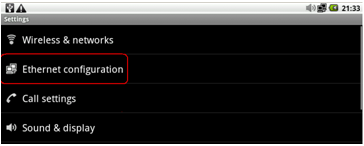 